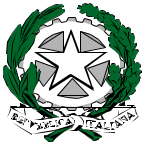 Istituto Comprensivo “A. Rosmini”Scuola Primaria e Secondaria di I GradoVia Mazzini, 39 - 22030 Pusiano (CO)  Tel. 031/655944 - 031/658729 - Fax 031/657136E-mail: COIC802007@istruzione.it	web: www.icrosminipusiano.edu.itPosta elettronica certificata: COIC802007@pec.istruzione.itRegolamento per la Didattica digitale integrataArt. 1 – Finalità, ambito di applicazione e informazione1. Il presente Regolamento individua le modalità di attuazione della Didattica digitale integrata dell’Istituto A. Rosmini di Pusiano.2. Il presente Regolamento ha validità a partire dall’anno scolastico 2020/2021 e può essere modificato dal Collegio dei docenti e dal Consiglio di Istituto anche su proposta delle singole componenti scolastiche e degli Organi collegiali, previa informazione e condivisione da parte della comunità scolastica.3. Il Dirigente scolastico ne dispone la pubblicazione sul sito web istituzionale della Scuola (www.icrosminipusiano.edu.it).Art. 2 - Premesse1. A seguito dell’emergenza sanitaria da SARS-CoV-2, il D.L. 8 aprile 2020, n. 22, convertito, con modificazioni, con Legge 6 giugno 2020, n. 41, all’articolo 2, comma 3, stabilisce che il personale docente assicura le prestazioni didattiche nelle modalità a distanza, utilizzando strumenti informatici o tecnologici a disposizione, ed integra pertanto l’obbligo, prima vigente solo per i dirigenti scolastici, di “attivare” la didattica a distanza mediante adempimenti dirigenziali relativi all’organizzazione dei tempi di erogazione, degli strumenti tecnologici, degli aiuti per sopperire alle difficoltà delle famiglie e dei docenti privi di sufficiente connettività.2. Per Didattica digitale integrata (DDI) si intende la metodologia innovativa di insegnamento-apprendimento, rivolta a tutti gli studenti dell’Istituto Comprensivo, come modalità didattica complementare che integra o, in condizioni di emergenza, sostituisce, la tradizionale esperienza di scuola in presenza con l’ausilio di piattaforme digitali e delle nuove tecnologie.3. La DDI è lo strumento didattico che consente di garantire il diritto all’apprendimento delle studentesse e degli studenti sia in caso di nuovo lockdown, sia in caso di quarantena, isolamento fiduciario di singoli insegnanti, studentesse e studenti, che di interi gruppi classe. La DDI è orientata anche alle studentesse e agli studenti che presentano fragilità nelle condizioni di salute, opportunamente attestate e riconosciute, consentendo a questi per primi di poter fruire della proposta didattica dal proprio domicilio, in accordo con le famiglie.3. La DDI è uno strumento utile anche per far fronte a particolari esigenze di apprendimento delle studentesse e degli studenti, quali quelle dettate da assenze prolungate per ospedalizzazione, terapie mediche, pratica sportiva ad alto livello, etc.4. La DDI consente di integrare e arricchire la didattica quotidiana in presenza. In particolare, la DDI è uno strumento utile per:Gli approfondimenti disciplinari e interdisciplinari.La personalizzazione dei percorsi e il recupero degli apprendimenti.Lo sviluppo di competenze disciplinari e personali.Il miglioramento dell’efficacia della didattica in rapporto ai diversi stili di apprendimento (sensoriale: visuale, uditivo, verbale o cinestesico, globale-analitico, sistematico-intuitivo, esperienziale, etc.).Rispondere alle esigenze dettate da bisogni educativi speciali (disabilità, disturbi specifici dell’apprendimento, svantaggio linguistico, etc.).4. Le attività integrate digitali (AID) possono essere distinte in due modalità, sulla base dell’interazione tra insegnante e gruppo di studenti. Le due modalità concorrono in maniera sinergica al raggiungimento degli obiettivi di apprendimento e allo sviluppo delle competenze personali e disciplinari:Attività sincrone, ovvero svolte con l’interazione in tempo reale tra gli insegnanti e il gruppo di studenti. In particolare, sono da considerarsi attività sincrone Le videolezioni in diretta, intese come sessioni di comunicazione interattiva audio-video in tempo reale, comprendenti anche la verifica orale degli apprendimenti.Lo svolgimento di compiti quali la realizzazione di elaborati digitali o la risposta a test più o meno strutturati con il monitoraggio in tempo reale da parte dell’insegnante, ad esempio utilizzando Google Documenti o altre applicazioni .Attività asincrone, ovvero senza l’interazione in tempo reale tra gli insegnanti e il gruppo di studenti. Sono da considerarsi attività asincrone le attività strutturate e documentabili, svolte con l’ausilio di strumenti digitali, quali:L’attività di approfondimento individuale o di gruppo con l’ausilio di materiale didattico digitale fornito o indicato dall’insegnante tramite la Piattaforma Collabora.La visione di videolezioni strutturate, documentari o altro materiale video predisposto o indicato dall’insegnante.Esercitazioni, risoluzione di problemi, produzione di relazioni e rielaborazioni in forma scritta/multimediale o realizzazione di artefatti digitali nell’ambito di un project work.Art. 3 - Piattaforme digitali in dotazione e loro utilizzo1. Le piattaforme digitali istituzionali in dotazione all’Istituto sono: Il Registro elettronico AXIOS e la relativa Piattaforma Collabora (tra le varie funzionalità, consentono di gestire il Registro dell’insegnante, il Registro di classe, le valutazioni, le note e le sanzioni disciplinari, le LEZIONI ed i COMPITI in modalità asincrona).La GSuite in dotazione all’Istituto è associata al dominio della scuola e comprende un insieme di applicazioni sviluppate direttamente da Google, quali Gmail, Drive, Calendar, Documenti, Fogli, Presentazioni, Moduli, Hangouts Meet, Classroom, o sviluppate da terzi e integrabili nell’ambiente, alcune delle quali particolarmente utili in ambito didattico.L’insegnante utilizza la classe virtuale creata in Google Meet come ambiente digitale di riferimento per la gestione dell’attività didattica sincrona.  L’insegnante invita al corso tutte le studentesse e gli studenti della classe utilizzando gli indirizzi email istituzionali (@icrosminipusiano.edu.it) di ciascuno alunno.Art. 4 - Quadri orari settimanali e organizzazione della DDI come strumento unicoNel caso sia necessario attuare l’attività didattica interamente in modalità a distanza, ad esempio in caso di nuovo lockdown o misure di contenimento della diffusione del SARS-CoV-2 che interessano per intero uno o più gruppi classe, entro 48 ore dalla segnalazione della procedura di isolamento, la programmazione delle AID in modalità sincrona segue un quadro orario settimanale delle lezioni di norma così articolato: *Nel caso di nuovo lockdown generale si potrà valutare la possibilità di rimodulare l’orario settimanale.Gli insegnanti prevalenti e i coordinatori di classe manterranno i contatti con i rappresentanti di classe ed invieranno tempestivamente l’orario settimanale delle ADI alle famiglie. Per la scuola secondaria, di norma, verrà rispettato l’orario della classe con una riduzione a minimo 3 ore e massimo 4 ore giornaliere.2. Ciascun insegnante avrà un congruo numero di ore in modalità sincrona e poi completerà autonomamente, in modo organizzato e coordinato con i colleghi del team o Consiglio di classe, il proprio monte ore disciplinare, con AID in modalità asincrona. 3. La riduzione delle ore di lezione è stabilita: Per motivi di carattere didattico, legati ai processi di apprendimento delle studentesse e degli studenti, in quanto la didattica a distanza non può essere intesa come una mera trasposizione online della didattica in presenza.Per la necessità salvaguardare, in rapporto alle ore da passare al computer, la salute e il benessere sia degli insegnanti che delle studentesse e degli studenti, in tal caso equiparabili per analogia ai lavoratori in smart working.Art. 5 – Modalità di svolgimento delle attività sincrone1. Nel caso di videolezioni rivolte all’interno gruppo classe e/o programmate nell’ambito dell’orario settimanale, l’insegnante avvierà direttamente la videolezione utilizzando Google Meet invitando a partecipare le studentesse, gli studenti tramite il loro indirizzo email istituzionale. 2. All’inizio del meeting, l’insegnante avrà cura di rilevare la presenza delle studentesse e degli studenti e le eventuali assenze. L’assenza alle videolezioni programmate da orario settimanale deve essere giustificata alla stregua delle assenze dalle lezioni in presenza.3. Durante lo svolgimento delle videolezioni alle studentesse e agli studenti è richiesto il rispetto delle seguenti regole:Accedere al meeting con puntualità, secondo quanto stabilito dall’orario settimanale delle videolezioni o dall’insegnante. Non è consentito accedere alle lezioni in orari diversi, in anticipo oppure trattenendosi al termine della lezione. Il link di accesso al meeting è strettamente riservato, pertanto è fatto divieto a ciascuno di condividerlo con soggetti esterni alla classe o all’Istituto. Accedere al meeting sempre con microfono disattivato. L’eventuale attivazione del microfono è richiesta dall’insegnante o consentita dall’insegnante su richiesta della studentessa o dello studente. In caso di ingresso in ritardo, non interrompere l’attività in corso. I saluti iniziali possono essere scambiati velocemente sulla chat.Partecipare ordinatamente al meeting. Le richieste di parola sono rivolte all’insegnante sulla chat o per alzata di mano.Partecipare al meeting con la videocamera attivata che inquadra la studentessa o lo studente stesso in primo piano, in un ambiente adatto all’apprendimento e possibilmente privo di rumori di fondo, con un abbigliamento adeguato e provvisti del materiale necessario per lo svolgimento dell’attività.4. La partecipazione al meeting con la videocamera disattivata è consentita solo in casi particolari e su richiesta motivata della studentessa o dello studente all’insegnante prima dell’inizio della sessione. 5.  Durante la videolezione, la presenza del genitore potrà essere utile soltanto in fase iniziale e/o per le studentesse e gli studenti non del tutto autonomi nell’utilizzo della strumentazione informatica. Sarà cura dei docenti e dei genitori collaborare per responsabilizzare e rendere sempre più autonomi gli alunni. Non è comunque consentito ai genitori intervenire e suggerire durante gli incontri.Nel caso di particolari richieste da parte delle famiglie i docenti potranno essere contattati via mail. Art. 6 - Modalità di svolgimento delle attività asincrone1. Gli insegnanti progettano e realizzano in autonomia, ma coordinandosi con i colleghi del Consiglio di classe, le AID in modalità asincrona anche su base plurisettimanale.2. Gli insegnanti utilizzano la Piattaforma Collabora come piattaforma di riferimento per gestire gli apprendimenti a distanza all’interno del gruppo classe o per piccoli gruppi. La piattaforma consente di creare e gestire i compiti, le valutazioni formative e i feedback dell’insegnante, tenere traccia dei materiali e dei lavori del singolo corso, condividere le risorse e interagire tramite messaggi.   3.  Gli insegnanti progettano e realizzano le AID asincrone in maniera integrata e sinergica rispetto alle altre modalità didattiche a distanza e in presenza sulla base degli obiettivi di apprendimento individuati nella programmazione disciplinare, ponendo particolare attenzione all’aspetto relazionale del dialogo educativo, alla sua continuità, alla condivisione degli obiettivi con le studentesse e gli studenti, alla personalizzazione dei percorsi di apprendimento e alla costruzione di significati.Art. 7 – Aspetti disciplinari relativi all’utilizzo degli strumenti digitali1. Google Meet e, più in generale, Google Suite for Education, possiedono un sistema di controllo molto efficace e puntuale che permette all’amministratore di sistema di verificare quotidianamente i cosiddetti log di accesso alla piattaforma. È possibile monitorare, in tempo reale, le sessioni di videoconferenza aperte, l’orario di inizio/termine della singola sessione, i partecipanti che hanno avuto accesso e il loro orario di ingresso e uscita. La piattaforma è quindi in grado di segnalare tutti gli eventuali abusi, occorsi prima, durante e dopo ogni sessione di lavoro.2. Gli account personali sul Registro elettronico e sulla Google Suite for Education sono degli account di lavoro o di studio, pertanto è severamente proibito l’utilizzo delle loro applicazioni per motivi che esulano le attività didattiche, la comunicazione istituzionale della Scuola o la corretta e cordiale comunicazione personale o di gruppo tra insegnanti, studentesse e studenti, nel rispetto di ciascun membro della comunità scolastica, della sua privacy e del ruolo svolto.3. In particolare, è assolutamente vietato diffondere immagini o registrazioni relative alle persone che partecipano alle videolezioni, disturbare lo svolgimento delle stesse, utilizzare gli strumenti digitali per produrre e/o diffondere contenuti osceni o offensivi.4. Nell’invio di materiali ed elaborati ai docenti occorre rispettare le regole generali in uso negli ambienti digitali: inserire solo immagini di cui si è proprietari e/o non coperte da copyright e brani musicali non sottoposti a diritti d’autore, citare fonti credibili, citare eventuali autori delle fonti a cui si fa riferimento.5. Il mancato rispetto di quanto stabilito nel presente Regolamento da parte delle studentesse e degli studenti può portare all’attribuzione di note disciplinari e all’immediata convocazione a colloquio in modalità videoconferenza dei genitori, e, nei casi più gravi, all’irrogazione di sanzioni disciplinari (come previsto dai Regolamenti d’Istituto pag 43-45) con conseguenze sulla valutazione intermedia e finale del comportamento.Si ricorda, a tal proposito, le regole che disciplinano il buon comportamento di un utente sul web: Netiquette per lo studente:Gli alunni saranno dotati di account personali (nome.cognome@icrosminipusiano.edu.it) per l’accesso alle applicazioni della Gsuite dell’Istituto. Gli account sono creati e gestiti dall’Istituto Comprensivo, in modo da essere riconoscibili al momento dell’accesso.La piattaforma Collabora e il sito web della scuola dovranno essere controllati giornalmente dagli alunni e, per la scuola Primaria, anche dai genitori. Tutto il materiale condiviso dai docenti, comprese le video-lezioni registrate, è di uso esclusivo della classe e non può essere diffuso in alcuna maniera. Allo stesso modo viene garantita la sicurezza e la privacy dei minori.Ciascun alunno dovrà usare il computer e la piattaforma mostrando considerazione e rispetto per compagni e docenti. In riferimento al punto precedente, si ricordano le principali norme di comportamento adeguate alla situazione. Quindi non è consentito, come a scuola:presentarsi in ritardo agli appuntamentimangiarestare in pigiamaalzarsi durante le lezioni (salvo richieste ed emergenze).Tutti i post ed i commenti dovranno essere rispettosi e costruttivi e non dovranno essere, mai e in nessun modo, offensivi o discriminatori nei confronti di chiunque. Per chiarimenti o dubbi relativi ad un compito, gli studenti potranno utilizzare la sezione “Messaggi” della Piattaforma Collabora, pubblicando un post indirizzato al docente, descrivendo i dubbi in modo chiaro con messaggi brevi. I docenti sono i moderatori dell’incontro con Google Meet e dovranno gestire gli interventi degli alunni collegati, dando indicazioni specifiche all’inizio di ogni riunione. Gli alunni dovranno attenersi rigorosamente alle indicazioni fornite dai docenti.I docenti potranno utilizzare la condivisione del proprio schermo, durante una video-lezione, per mostrare agli alunni presentazioni in Power Point, Mappe, Jamboard e tutto ciò che si desidera condividere. Gli studenti dovranno restituire le attività assegnate, nei tempi previsti, esclusivamente sulla Piattaforma Collabora o, su eventuale indicazione da parte del docente, tramite mail istituzionale.Le assenze dovranno essere comunicate al coordinatore di classe/insegnante prevalente, prima dell’inizio delle lezioni.Art. 8 - Percorsi di apprendimento in caso di alunni con condizioni di fragilità Al fine di garantire il diritto all’apprendimento delle studentesse e degli studenti considerati in condizioni di fragilità nei confronti del SARS-CoV-2, ovvero esposti a un rischio potenzialmente maggiore nei confronti dell’infezione da COVID-19, con il coinvolgimento del team docenti o Consiglio di classe, nonché di altri insegnanti sulla base delle disponibilità nell’organico dell’autonomia, sono attivati dei percorsi didattici personalizzati o per piccoli gruppi a distanza, in modalità sincrona (videoconferenza in diretta dalla classe in alcuni orari stabiliti dai docenti tramite specifico progetto condiviso e nel rispetto della tutela della protezione dei dati personali, previa sottoscrizione di autorizzazione delle famiglie) e/o asincrona coerentemente con gli obiettivi di apprendimento stabiliti nel Curricolo d’Istituto. Art. 9- Percorsi di apprendimento in caso di assenze di pochi giorni o legate all’isolamento fiduciario del singolo alunnoNel caso di assenze di pochi giorni o in situazioni di isolamento fiduciario del singolo alunno, gli studenti restano aggiornati sugli argomenti delle lezioni svolte in classe tramite il Registro elettronico e ricevono eventuali significativi materiali di lavoro tramite la Piattaforma Collabora. Particolari richieste di delucidazioni possono essere inviate ai docenti tramite la sezione “Messaggi” della Piattaforma Collabora o email istituzionale del docente.Art. 10 - Criteri di valutazione degli apprendimenti 1. La valutazione degli apprendimenti realizzati con la DDI segue gli stessi criteri della valutazione degli apprendimenti realizzati in presenza. In particolare, sono distinte le valutazioni formative svolte dagli insegnanti in itinere, anche attraverso semplici feedback orali o scritti, le valutazioni sommative al termine di uno o più moduli didattici o unità di apprendimento, e le valutazioni intermedie e finali realizzate in sede di scrutinio.2. L’insegnante riporta sul Registro elettronico gli esiti delle verifiche degli apprendimenti svolte nell’ambito della DDI con le stesse modalità delle verifiche svolte in presenza. 3. La valutazione è condotta utilizzando le apposite rubriche di valutazione elaborate all’interno dei diversi dipartimenti disciplinari e riportate nel Piano triennale dell’offerta formativa, sulla base dell’acquisizione delle conoscenze e delle abilità individuate come obiettivi specifici di apprendimento, nonché dello sviluppo delle competenze personali e disciplinari, e tenendo conto delle eventuali difficoltà oggettive e personali, e del grado di maturazione personale raggiunto. 4. La valutazione degli apprendimenti realizzati con la DDI dalle studentesse e dagli studenti con bisogni educativi speciali è condotta sulla base dei criteri e degli strumenti definiti e concordati nei Piani didattici personalizzati e nei Piani educativi individualizzati.Art. 11 – Supporto alle famiglie prive di strumenti digitali 1. Al fine di offrire un supporto alle famiglie prive di strumenti digitali è istituito, compatibilmente con le disponibilità dell’Istituto, un servizio di comodato d’uso gratuito di personal computer e altri dispositivi digitali, per favorire la partecipazione delle studentesse e degli studenti alle attività didattiche a distanza.Art. 12 – Aspetti riguardanti la privacy 1. Gli insegnanti dell’Istituto sono nominati dal Dirigente scolastico quali incaricati del trattamento dei dati personali delle studentesse, degli studenti e delle loro famiglie ai fini dello svolgimento delle proprie funzioni istituzionali e nel rispetto della normativa vigente.2. Le studentesse, gli studenti e chi ne esercita la responsabilità genitoriale: Prendono visione dell’Informativa sulla privacy dell’Istituto;Sottoscrivono la dichiarazione liberatoria sull’utilizzo della Google Suite for Education.Sottoscrivono il Patto educativo di corresponsabilità che comprende impegni specifici per prevenire e contrastare eventuali fenomeni di bullismo e cyber bullismo, e impegni riguardanti la DDI.Approvato dal Collegio docenti con delibera n.27 in data 27 ottobre 2020 e dal Consiglio d’Istituto con delibera n.32 in data 29 ottobre 2020Integrazione n. 1 al RegolamentoCon delibera n. 48 del 13 Dicembre 2021 del Collegio Docenti e delibera n. 91 del 16 Dicembre 2021 del Consiglio di Istituto, si integra il Regolamento come segue:- In caso di sorveglianza attiva con testing e/o quarantena, sarà possibile attuare la didattica a distanza entro le 24 ore successive.- In caso di situazioni comprendenti sia la sorveglianza attiva con testing, sia la quarantena, gli alunni a casa potranno rimanere collegati da un minimo di ore così come stabilito nel presente Regolamento, fino all’orario completo.Scuole primarie (Classe 1^)Dal lunedì al venerdì minimo 2 ore giornaliereLezioni al mattino e/o al pomeriggio (ore di 50 minuti con pause da 10 minuti)Scuole primarie (Classi 2^3^-4^-5^)Dal lunedì al venerdì minimo 3 ore giornaliereLezioni al mattino e/o al pomeriggio (ore di 50 minuti con pause da 10 minuti)Scuole secondarie (ore di 50 minuti con pause di 10 minuti)Settimana corta PusianoDal lunedì al venerdìMinimo 3 ore giornaliere + 2 ore settimanali pomeridianeScuole secondarie (ore di 50 minuti con pause di 10 minuti)Tempo prolungato EupilioDal lunedì al sabato*Minimo 3 ore giornaliere + 2 ore settimanali pomeridianeScuole secondarie (ore di 50 minuti con pause di 10 minuti)Sezione sportiva e sezioni Tempo normale EupilioDal lunedì al sabato *Minimo 3 ore giornaliere.